OKUL BİLGİLERİKURUM ADIKURUM ADIKURUM ADIKOCAELİ ANADOLU LİSESİKOCAELİ ANADOLU LİSESİKOCAELİ ANADOLU LİSESİKOCAELİ ANADOLU LİSESİKOCAELİ ANADOLU LİSESİKOCAELİ ANADOLU LİSESİKURUM KODUKURUM KODUKURUM KODU970143970143970143970143970143970143İLETİŞİM BİLGİLERİİLETİŞİM BİLGİLERİİLETİŞİM BİLGİLERİTelefon: 3442691Telefon: 3442691Telefon: 3442691Telefon: 3442691Telefon: 3442691Telefon: 3442691İLETİŞİM BİLGİLERİİLETİŞİM BİLGİLERİİLETİŞİM BİLGİLERİFax: 3444165Fax: 3444165Fax: 3444165Fax: 3444165Fax: 3444165Fax: 3444165İLETİŞİM BİLGİLERİİLETİŞİM BİLGİLERİİLETİŞİM BİLGİLERİe-posta: 970143@meb.k12.tre-posta: 970143@meb.k12.tre-posta: 970143@meb.k12.tre-posta: 970143@meb.k12.tre-posta: 970143@meb.k12.tre-posta: 970143@meb.k12.trİLETİŞİM BİLGİLERİİLETİŞİM BİLGİLERİİLETİŞİM BİLGİLERİWeb Adresi: www.kocaelianadolulisesi.meb.k12.trWeb Adresi: www.kocaelianadolulisesi.meb.k12.trWeb Adresi: www.kocaelianadolulisesi.meb.k12.trWeb Adresi: www.kocaelianadolulisesi.meb.k12.trWeb Adresi: www.kocaelianadolulisesi.meb.k12.trWeb Adresi: www.kocaelianadolulisesi.meb.k12.trULAŞIM BİLGİLERİULAŞIM BİLGİLERİULAŞIM BİLGİLERİAdres: Yeşilyurt Mah. Tınaztepe Caddesi  Hafız Bayram Sokak. NO:30   Başiskele / KOCAELİAdres: Yeşilyurt Mah. Tınaztepe Caddesi  Hafız Bayram Sokak. NO:30   Başiskele / KOCAELİAdres: Yeşilyurt Mah. Tınaztepe Caddesi  Hafız Bayram Sokak. NO:30   Başiskele / KOCAELİAdres: Yeşilyurt Mah. Tınaztepe Caddesi  Hafız Bayram Sokak. NO:30   Başiskele / KOCAELİAdres: Yeşilyurt Mah. Tınaztepe Caddesi  Hafız Bayram Sokak. NO:30   Başiskele / KOCAELİAdres: Yeşilyurt Mah. Tınaztepe Caddesi  Hafız Bayram Sokak. NO:30   Başiskele / KOCAELİULAŞIM BİLGİLERİULAŞIM BİLGİLERİULAŞIM BİLGİLERİİl-İlçe Merkezine Uzaklık: Okulumuz Başiskele ilçe merkezindedir. İzmit’e 6 km, Gölcük’e 8 km mesafededir.İl-İlçe Merkezine Uzaklık: Okulumuz Başiskele ilçe merkezindedir. İzmit’e 6 km, Gölcük’e 8 km mesafededir.İl-İlçe Merkezine Uzaklık: Okulumuz Başiskele ilçe merkezindedir. İzmit’e 6 km, Gölcük’e 8 km mesafededir.İl-İlçe Merkezine Uzaklık: Okulumuz Başiskele ilçe merkezindedir. İzmit’e 6 km, Gölcük’e 8 km mesafededir.İl-İlçe Merkezine Uzaklık: Okulumuz Başiskele ilçe merkezindedir. İzmit’e 6 km, Gölcük’e 8 km mesafededir.İl-İlçe Merkezine Uzaklık: Okulumuz Başiskele ilçe merkezindedir. İzmit’e 6 km, Gölcük’e 8 km mesafededir.ULAŞIM BİLGİLERİULAŞIM BİLGİLERİULAŞIM BİLGİLERİServis Bilgisi: Öğrencilerimizin çoğunluğu İzmit ve Gölcükten servis ile gelmektedir.Servis Bilgisi: Öğrencilerimizin çoğunluğu İzmit ve Gölcükten servis ile gelmektedir.Servis Bilgisi: Öğrencilerimizin çoğunluğu İzmit ve Gölcükten servis ile gelmektedir.Servis Bilgisi: Öğrencilerimizin çoğunluğu İzmit ve Gölcükten servis ile gelmektedir.Servis Bilgisi: Öğrencilerimizin çoğunluğu İzmit ve Gölcükten servis ile gelmektedir.Servis Bilgisi: Öğrencilerimizin çoğunluğu İzmit ve Gölcükten servis ile gelmektedir.ULAŞIM BİLGİLERİULAŞIM BİLGİLERİULAŞIM BİLGİLERİUlaşım: 622 nolu minibüsler ile okulumuza ulaşım sağlanmaktadır.Ulaşım: 622 nolu minibüsler ile okulumuza ulaşım sağlanmaktadır.Ulaşım: 622 nolu minibüsler ile okulumuza ulaşım sağlanmaktadır.Ulaşım: 622 nolu minibüsler ile okulumuza ulaşım sağlanmaktadır.Ulaşım: 622 nolu minibüsler ile okulumuza ulaşım sağlanmaktadır.Ulaşım: 622 nolu minibüsler ile okulumuza ulaşım sağlanmaktadır.ULAŞIM BİLGİLERİULAŞIM BİLGİLERİULAŞIM BİLGİLERİHarita:Harita:Harita:Harita:Harita:Harita:KURUM BİLGİLERİKURUM BİLGİLERİKURUM BİLGİLERİKURUM BİLGİLERİKURUM BİLGİLERİKURUM BİLGİLERİKURUM BİLGİLERİKURUM BİLGİLERİKURUM BİLGİLERİÖğretim ŞekliNormalxxxxDers Başlama 09:0009:00Öğretim ŞekliİkiliDers Bitiş16:1016:10Öğrenci SayısıKız276276276276Pansiyon BilgileriKızYokÖğrenci SayısıErkek339339339339Pansiyon BilgileriErkekYokYabancı Dil1.Y. DilİngilizceİngilizceİngilizceİngilizceHazırlık SınıfıVarYabancı Dil2.Y.DilAlmancaAlmancaAlmancaAlmancaHazırlık SınıfıYokxDerslik Sayısı2222222222Spor SalonuVarVarÖğretmen Sayısı4444444444YemekhaneVarVarRehber Öğrt. Sayısı11111KantinVarVarKütüphane11111RevirVarVarKonferans Salonu11111Isınma ŞekliDoğalgazDoğalgazFen Laboratuvarı22222MisafirhaneYokYokB.T Laboratuvarı 00000BahçeVarVarResim Sınıfı11111Lojman BilgileriYokYokMüzik Sınıfı11111DiğerİSTATİSTİKLERİSTATİSTİKLERİSTATİSTİKLERİSTATİSTİKLERİSTATİSTİKLERİSTATİSTİKLERİSTATİSTİKLERİSTATİSTİKLERİSTATİSTİKLERKontenjan BilgileriKontenjan BilgileriKontenjan BilgileriKontenjan Bilgileri2014-2015170170170170Kontenjan BilgileriKontenjan BilgileriKontenjan BilgileriKontenjan Bilgileri2015-2016170170170170Taban-Tavan  Puan BilgileriTaban-Tavan  Puan BilgileriTaban-Tavan  Puan BilgileriTaban-Tavan  Puan Bilgileri2013-2014411,724  (nakiller sebebi ile)411,724  (nakiller sebebi ile)411,724  (nakiller sebebi ile)411,724  (nakiller sebebi ile)Taban-Tavan  Puan BilgileriTaban-Tavan  Puan BilgileriTaban-Tavan  Puan BilgileriTaban-Tavan  Puan Bilgileri2014-2015453,539453,539453,539453,539Taban-Tavan  Puan BilgileriTaban-Tavan  Puan BilgileriTaban-Tavan  Puan BilgileriTaban-Tavan  Puan Bilgileri2015-2016465,662465,662465,662465,662Okulun YGS/LYS Başarı DurumuOkulun YGS/LYS Başarı DurumuOkulun YGS/LYS Başarı DurumuOkulun YGS/LYS Başarı DurumuGENEL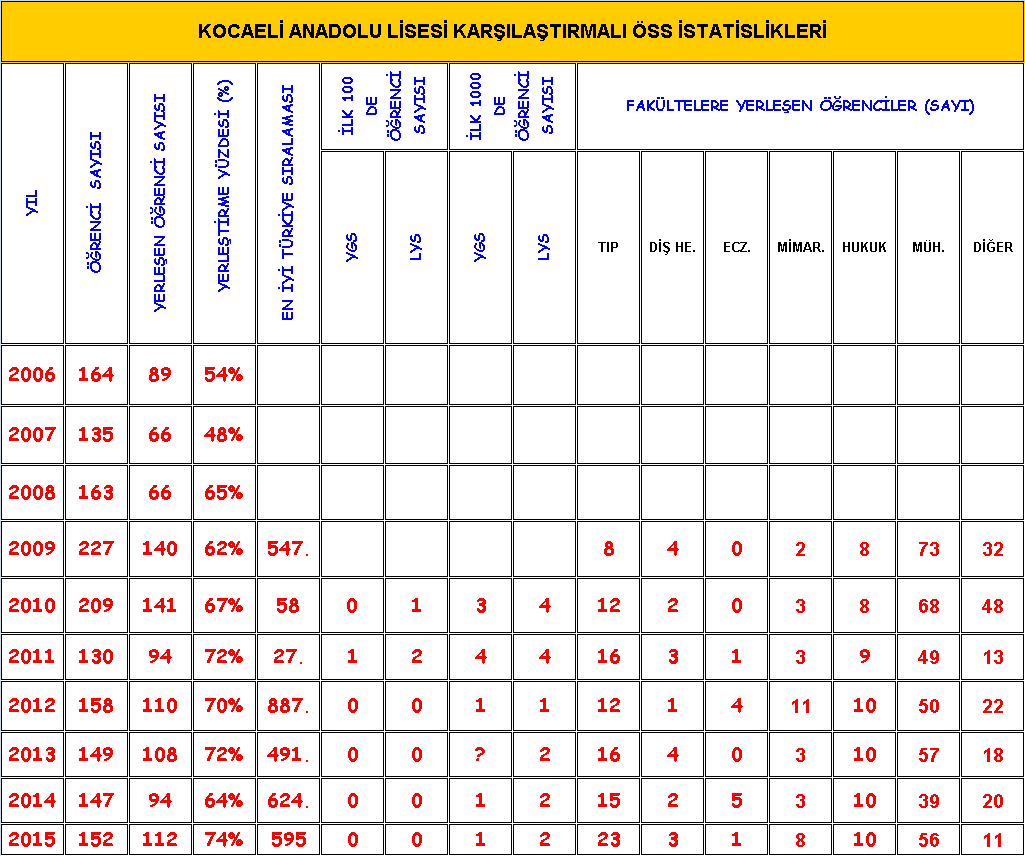 Okulun YGS/LYS Başarı DurumuOkulun YGS/LYS Başarı DurumuOkulun YGS/LYS Başarı DurumuOkulun YGS/LYS Başarı Durumu2014-2015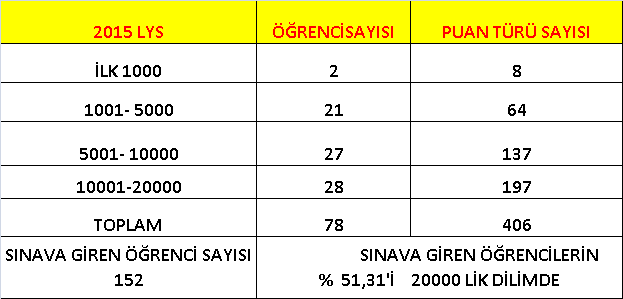 Okulun YGS/LYS Başarı DurumuOkulun YGS/LYS Başarı DurumuOkulun YGS/LYS Başarı DurumuOkulun YGS/LYS Başarı Durumu2015-2016LYS’de Öğrenci Yerleştirme YüzdesiLYS’de Öğrenci Yerleştirme YüzdesiLYS’de Öğrenci Yerleştirme YüzdesiLYS’de Öğrenci Yerleştirme Yüzdesi2013-2014%64%64%64%64LYS’de Öğrenci Yerleştirme YüzdesiLYS’de Öğrenci Yerleştirme YüzdesiLYS’de Öğrenci Yerleştirme YüzdesiLYS’de Öğrenci Yerleştirme Yüzdesi2014-2015%74%74%74%74LYS’de Öğrenci Yerleştirme YüzdesiLYS’de Öğrenci Yerleştirme YüzdesiLYS’de Öğrenci Yerleştirme YüzdesiLYS’de Öğrenci Yerleştirme Yüzdesi2015-2016OKULUN SOSYAL VE KÜLTÜREL ETKİNLİKLERİOKULUN SOSYAL VE KÜLTÜREL ETKİNLİKLERİOKULUN SOSYAL VE KÜLTÜREL ETKİNLİKLERİOKULUN SOSYAL VE KÜLTÜREL ETKİNLİKLERİOKULUN SOSYAL VE KÜLTÜREL ETKİNLİKLERİOKULUN SOSYAL VE KÜLTÜREL ETKİNLİKLERİOKULUN SOSYAL VE KÜLTÜREL ETKİNLİKLERİOKULUN SOSYAL VE KÜLTÜREL ETKİNLİKLERİOKULUN SOSYAL VE KÜLTÜREL ETKİNLİKLERİDİĞER HUSUSLARDİĞER HUSUSLARDİĞER HUSUSLARDİĞER HUSUSLARDİĞER HUSUSLARDİĞER HUSUSLARDİĞER HUSUSLARDİĞER HUSUSLARDİĞER HUSUSLAR